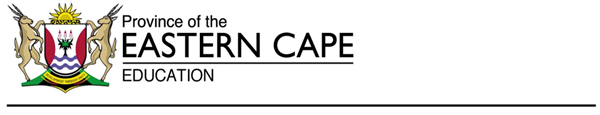 OFFICE OF THE CHIEF DIRECTOR: CURRICULUM MANAGEMENT                                             CIRCULAR 28 OF 2016 - ANNEXURE: ASteve Vukile Tshwete Education Complex ** Private Bag X0032 ** Bhisho ** 5605 ** Republic of South Africawebsite: www.ecdoe.gov.za ** e-mail: mzimhle.mabona@ecdoe.gov.za  Ref:Tel No.: ***040 608 4206/4468*** Fax No.: 040 608 4689**** Enquiries: Mr E.M MabonaDECLARATION OF CURRICULUM STREAMS - GRADES 10 – 12            Tick () next to each subject for each subject Combination. Space for 10 Subject combinations are provided below for each Grade. Strictly follow the Circular 2 and 28 of 2016 when choosing subject combinations. NAME OF SCHOOLDISTRICTEMIS NOENROLMENT IN GRADE 10NO. OF CURRICULUM STREAMS IN GR.10ENROLMENT IN GRADE 11NO. OF CURRICULUM STREAMS IN GR.11ENROLMENT IN GRADE 12NO. OF CURRICULUM STREAMS IN GR.12NO OF TEACHERS SUBJECTSGRADE 10 COMBINATIONSGRADE 10 COMBINATIONSGRADE 10 COMBINATIONSGRADE 10 COMBINATIONSGRADE 10 COMBINATIONSGRADE 10 COMBINATIONSGRADE 10 COMBINATIONSGRADE 10 COMBINATIONSGRADE 10 COMBINATIONSGRADE 10 COMBINATIONSGRADE 11 COMBINATIONSGRADE 11 COMBINATIONSGRADE 11 COMBINATIONSGRADE 11 COMBINATIONSGRADE 11 COMBINATIONSGRADE 11 COMBINATIONSGRADE 11 COMBINATIONSGRADE 11 COMBINATIONSGRADE 11 COMBINATIONSGRADE 11 COMBINATIONSGRADE 11 COMBINATIONSGRADE 12 COMBINATIONSGRADE 12 COMBINATIONSGRADE 12 COMBINATIONSGRADE 12 COMBINATIONSGRADE 12 COMBINATIONSGRADE 12 COMBINATIONSGRADE 12 COMBINATIONSGRADE 12 COMBINATIONSGRADE 12 COMBINATIONSGRADE 12 COMBINATIONSGRADE 12 COMBINATIONSCOMBINATIONS123456789  10123456789101123456789 10AccountingAgri. Man. PracticesAgricultural ScienceAgri. TechnologyBusiness StudiesCivil TechnologyCom. App. TechConsumer StudiesDance StudiesDesign StudiesDramatic ArtsEconomicsElectrical TechnologyEng.Grap.and DesignGeographyHistoryHospitality StudiesInfo. TechnologyLife OrientationLife SciencesMathematical LiteracyMathematicsMech. TechnologyMusicPhysical SciencesReligion StudiesTech. MathematicsTechnical SciencesTechnical: Civil Tech.Technical: Elec. Tech.Technical: Mech.TechTourismVisual ArtsAfrikaans HLAfrikaans FALAfrikaans SALEnglish HLEnglish FALEnglish SALIsiXhosa HLIsiXhosa FALIsiXhosa SALSeSotho HLSeSotho FALSeSotho SALNo. of Learners for each Sub. Combination